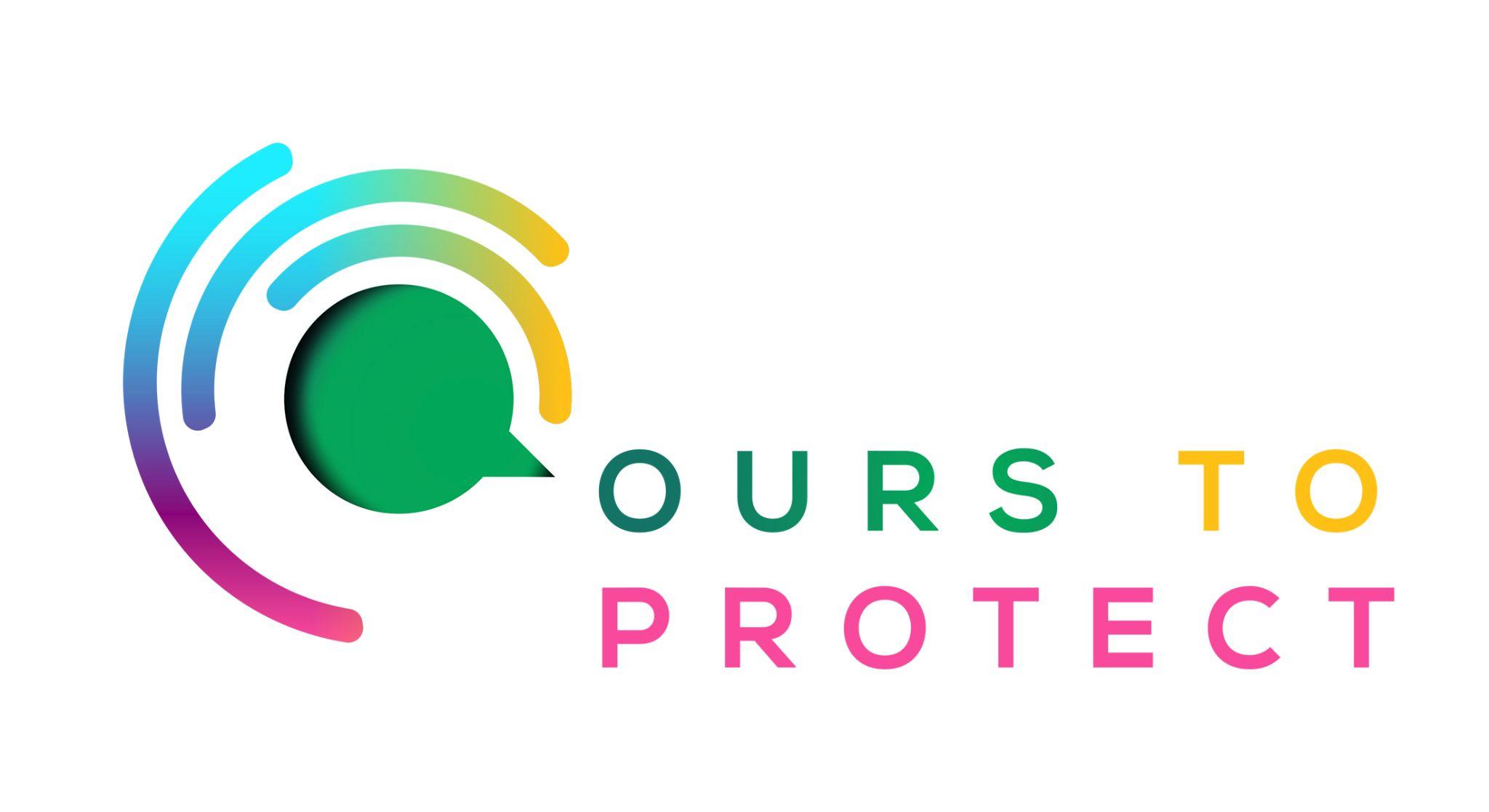 This week Dublin’s Q102 looked at Sustainable Fashion and the impact Fast Fashion has on the environmentDid you know…According to the UN Environment Programme, the fashion industry is the second biggest consumer of waterThe fashion industry is responsible for around 10% of global carbon emissions.Penneys is aiming to make all of their clothes fully sustainable by the year 2030.What is Fast Fashion?Fast fashion involves the rapid design, production, distribution and marketing of clothing where much of the items will end up in landfills after only being worn a handful of times.What can I do to help with fast fashionSupport local sustainable fashion outlets Consider shopping on depop where you can often find good quality, second hand clothes.Think about wearing and keeping clothes for years rather than months and not buying a specific outfit for every occasion.Here’s a few websites if you want to know more ! Fresh Cuts Clothing DublinWhat is sustainable fashion?The dangers of fast fashion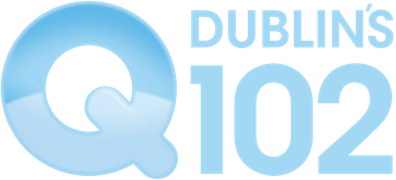 